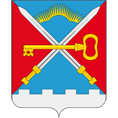 СОВЕТ ДЕПУТАТОВСЕЛЬСКОГО ПОСЕЛЕНИЯ АЛАКУРТТИКАНДАЛАКШСКОГО РАЙОНА ТРЕТЬЕГО СОЗЫВАРЕШЕНИЕот «28» декабря 2015 года                                                                                № 179Об утверждении бюджета сельского поселения АлакурттиКандалакшского района на 2016 год(в ред. решений Совета депутатов Алакуртти Кандалакшского районаот 29.02.2016 № 210, от 29.04.2016 № 256, от 14.07.2016 № 275, от 03.10.2016 № 284, от 08.11.2016 № _____)Совет депутатов сельского поселения АлакурттиКандалакшского районаРЕШИЛ:Бюджет сельского поселения АлакурттиКандалакшского района на 2016 годСтатья 1. Основные характеристики бюджета сельского поселения Алакуртти Кандалакшского района на 2016 год(в ред. решений от 29.02.2016 № 210, от 29.04.2016 № 256, от 14.07.2016  № 275, от 03.10.2016 № 284)Утвердить основные характеристики бюджета сельского поселения Алакуртти Кандалакшского района  (далее – бюджет поселения) на 2016 год:прогнозируемый общий объем доходов в сумме 34 737,7 тыс.руб.;общий объем расходов в сумме 41 016,7 тыс. руб.; размер дефицита в сумме 6 279,0 тыс.руб.;верхний предел муниципального долга на 01 января 2017 года в сумме                 0,0  тыс.руб., в том числе верхний предел долга по муниципальным гарантиям в сумме 0,0 тыс.руб.Статья 2. Главные администраторы доходов и главные администраторы источников финансирования дефицита бюджета.Утвердить перечень главных администраторов доходов бюджета сельского поселения Алакуртти Кандалакшского района согласно приложению № 1 к настоящему решению.Утвердить перечень главных администраторов источников финансирования дефицита бюджета согласно приложению № 2  к настоящему решению.Статья 3. Поступление доходов в бюджет сельского поселения Алакуртти Кандалакшского района(в ред. решения от 29.02.2016 № 210)Учесть в бюджете поселения на 2016 год объем поступлений доходов согласно Приложению 3 к настоящему Решению.Статья 4. Особенности зачисления средств, поступающих в погашение дебиторской задолженности прошлых лет(в ред. решения от 29.02.2016 № 210)1. Установить, что в 2016 году средства, поступающие на лицевые счета муниципальных казенных учреждений в погашение дебиторской задолженности прошлых лет, в полном объеме зачисляются в доходы бюджета поселения.2. Средства, поступающие на лицевые счета муниципальных  бюджетных и автономных учреждений в погашение дебиторской задолженности прошлых лет, числящейся в учете до момента изменения типа учреждения, в полном объеме зачисляются в доход бюджета поселения.Статья 4.1.  Особенности использования средств, получаемых муниципальными учреждениями из бюджета поселения(статья дополнена решением от 03.10.2016 № 284)Установить, что средства в объеме остатков субсидий, предоставленных в 2015 году муниципальным бюджетным учреждениям на финансовое обеспечение выполнения муниципальных заданий на оказание муниципальных услуг (выполнение работ), образовавшихся в связи с недостижением установленных заданием показателей, характеризующих объем муниципальных услуг (работ), подлежат в установленном администрацией сельского поселения Алакуртти Кандалакшского района порядке возврату в бюджет поселения.Статья 5. Бюджетные ассигнования бюджета сельского поселения Алакуртти Кандалакшского района.(в ред. решения от 29.02.2016 № 210)1. Утвердить в пределах общего объема расходов, установленного статьей 1 настоящего решения 2016 год:1.1. Распределение бюджетных ассигнований по разделам, подразделам, целевым  статьям  (муниципальным программам и непрограммным направлениям деятельности), группам (группам и подгруппам) видов расходов классификации расходов бюджета согласно приложению № 4;1.2. Распределение бюджетных ассигнований по целевым статьям (муниципальным программам и непрограммным направлениям деятельности), группам (группам и подгруппам) видов расходов, разделам, подразделам классификации расходов бюджета согласно приложению № 5.1.3.   Ведомственная структура расходов бюджета сельского поселения согласно приложению № 61.4. Перечень муниципальных программ, предусмотренных к   финансированию из местного бюджета  поселения  на 2016 год согласно приложению № 7;2. Установить, что предоставление межбюджетных трансфертов бюджету муниципального образования Кандалакшский район на осуществление части полномочий по решению вопросов местного значения поселения осуществляется в порядке, установленном приложением 11 к настоящему решению, и в объемах, утвержденных приложением 4 к настоящему решению.Обязательным условием предоставления указанных межбюджетных трансфертов является заключение соглашения между органами местного самоуправления муниципального района и сельского поселения, связанных с осуществлением органами местного самоуправления муниципального района части полномочий органов местного самоуправления сельского поселения по решению вопросов местного значения. 3. Установить, что субсидии муниципальным бюджетным и автономным учреждениям из местного бюджета предоставляются в порядке, установленном администрацией сельского поселения Алакуртти Кандалакшского района:- на возмещение нормативных затрат, связанных с оказанием муниципальными бюджетными и автономными учреждениями муниципальных услуг, выполнением работ в соответствии с муниципальным заданием;-    на иные цели;Статья 6. Особенности исполнения бюджета сельского поселения Алакуртти Кандалакшского района(в ред. решения от 29.02.2016 № 210)Установить в соответствии с пунктом 8 статьи 217 Бюджетного кодекса РФ следующие основания для внесения изменений в сводную бюджетную роспись:- сокращение объемов субсидий, субвенций, иных межбюджетных трансфертов, имеющих целевое назначение, на основании принятых решений главных администраторов средств соответствующих бюджетов;- перераспределение бюджетных ассигнований между видами источников финансирования дефицита бюджета поселения в ходе исполнения бюджета поселения в пределах общего объема бюджетных ассигнований по источникам финансирования дефицита бюджета поселения на текущий год;- перераспределение бюджетных ассигнований, предусмотренных на реализацию муниципальных программ, в пределах общей суммы, утвержденной настоящим решением по соответствующей муниципальной программе, и на основании принятых решений администрации сельского поселения Алакуртти Кандалакшского района;- перераспределение бюджетных ассигнований между группами и подгруппами видов расходов классификации расходов бюджетов в пределах общего объема бюджетных ассигнований, предусмотренных главному распорядителю бюджетных средств по соответствующей целевой статье;- перераспределение бюджетных ассигнований в пределах, предусмотренных главным распорядителям средств бюджета поселения на предоставление муниципальным учреждениям субсидий на финансовое обеспечение муниципального задания на оказание муниципальных услуг (выполнение работ) и субсидий на иные цели, между разделами, подразделами, целевыми статьями, группами и подгруппами видов расходов; - перераспределение бюджетных ассигнований в пределах, предусмотренных главным распорядителям средств бюджета поселения на функционирование органов местного самоуправления, между разделами, подразделами, целевыми статьями, группами и подгруппами видов расходов;- перераспределение бюджетных ассигнований, связанное с изменением бюджетной классификации Российской Федерации, уточнением кодов бюджетной классификации, уточнением применения кодов бюджетной классификации;- изменения, не приводящие к изменению показателей, утвержденных решением о бюджете поселения по разделам, подразделам, целевым статьям, группам и подгруппам видов расходов классификации расходов бюджетов.Статья 7. Резервный фонд администрации сельского поселения Алакуртти Кандалакшского района(в ред. решения от 29.02.2016 № 210)1. Утвердить резервный фонд администрации сельского поселения Алакуртти Кандалакшского района на 2016 год в сумме 30,0 тыс.руб.2. Использование средств резервного фонда осуществлять в соответствии с порядком (правилами), утвержденными администрацией сельского поселения.Статья 8. Дорожный фонд муниципального образования.(в ред. решения от 29.02.2016 № 210, от 08.11.2016 № ____) 	Установить объем бюджетных ассигнований муниципального дорожного фонда: на 2016 год в сумме 1 541,4 тыс. руб.Статья 9. Источники финансирования дефицита муниципального бюджета.Утвердить источники финансирования дефицита бюджета на 2016 год по видам и размерам привлечения средств согласно приложению № 8 к настоящему решению.Статья 10. Особенности исполнения бюджета поселения главными распорядителями, получателями средств бюджета поселения, муниципальными учреждениями(в ред. решения от 29.02.2016 № 210)1. Безнадежная к взысканию дебиторская задолженность муниципальных учреждений списывается в соответствии с порядком, утвержденным администрацией сельского поселения Алакуртти Кандалакшского района.2. В целях обеспечения эффективного использования бюджетных средств установить, что погашение просроченной кредиторской задолженности, образовавшейся по состоянию на 01 января 2016 года, осуществляется в пределах бюджетных ассигнований, предусмотренных в ведомственной структуре расходов бюджета поселения на 2016 год, при условии недопущения образования просроченной кредиторской задолженности по бюджетным обязательствам 2016 года.3. Установить, что авансовые платежи при заключении договоров, соглашений, подлежащие оплате за счет средств бюджета сельского поселения, предусматриваются:а) в размере 100 процентов суммы договора (контракта), соглашения, но не более объема утвержденных лимитов бюджетных обязательств, подлежащих исполнению за счет средств бюджета сельского поселения в текущем финансовом году, по договорам (контрактам), соглашениям:- о предоставлении услуг связи; - о подписке на печатные издания и об их приобретении; - о профессиональной подготовке, переподготовке и повышении квалификации (курсов, семинаров); - об обеспечении проведения совещаний, конференций, фестивалей, конкурсов;- о приобретении горюче-смазочных материалов;- об оплате авиа- и железнодорожных билетов, билетов для проезда городским и пригородным транспортом, путевок на санаторно-курортное лечение; - по договорам обязательного страхования гражданской ответственности владельцев транспортных средств;- по договорам, подлежащим оплате за счет средств, полученных от предпринимательской и иной приносящей доход деятельности,б) в размере до 30 процентов включительно от суммы договора (муниципального контракта), соглашения – по остальным договорам (муниципальным контрактам), соглашениям, если иное не предусмотрено законодательством Российской Федерации, нормативными правовыми актами Мурманской области, нормативными правовыми актами органов местного самоуправления муниципального образования Кандалакшский район и сельского поселения Алакуртти Кандалакшского района.Статья 11. Муниципальные внутренние заимствования, предельный объем муниципального долга и предоставление муниципальных гарантий в валюте Российской Федерации(в ред. решений от 29.02.2016 № 210, от 29.04.2016 № 256)1. Утвердить Программу муниципальных внутренних заимствований  сельского поселения Алакуртти Кандалакшского района на 2016 год согласно приложению 9 к настоящему решению.  2. Установить  предельный объем  муниципального долга сельского поселения Алакуртти  Кандалакшского района на 2016 год в сумме 0,0  тыс. руб.3. Утвердить Программу муниципальных гарантий сельского поселения Алакуртти Кандалакшского района на 2016 год согласно приложению 10 к настоящему решению.Статья 12. Привлечение заемных средств в кредитных организациях(в ред. решения от 29.02.2016 № 210)Установить, что привлечение заемных средств в кредитных организациях администрацией сельского поселения Алакуртти Кандалакшского района осуществляется  путем проведения торгов на следующих условиях:- процентная ставка – определяется по итогам проведения закупок конкурентными способами в соответствии с Федеральным законом от 05.04.2013               № 44-ФЗ «О контрактной системе в сфере закупок товаров, работ, услуг для обеспечения государственных и муниципальных нужд»;- срок погашения кредита – до 5 лет;- цели использования кредита - погашение муниципального долга,  покрытие дефицита бюджета поселения.Статья 13. Особенности применения решений Совета депутатов и нормативно - правовых актов исполнительной власти.(в ред. решения от 29.02.2016 № 210)1. Установить, что законодательные и иные нормативные правовые акты, не обеспеченные источниками финансирования в местном бюджете на 2016 год, не подлежат исполнению в 2016 году.2. В случае если реализация законодательного или иного нормативно-правового акта частично (не в полной мере) обеспечена источниками финансирования в бюджете, такой нормативный правовой акт реализуется и применяется в пределах средств, предусмотренных в местном бюджете на 2016 год.3. В случае если законодательные и иные нормативно-правовые акты, устанавливающие бюджетные обязательства, реализация которых обеспечивается из средств местного бюджета, противоречат утвержденному Советом депутатов муниципального образования  сельское поселение Алакуртти Кандалакшского района бюджету на 2016 год, применяется настоящий бюджет.4. Законодательные и иные нормативные правовые акты, влекущие дополнительные расходы за счет средств местного бюджета на 2016 год, а также сокращающие его доходную базу, реализуются только при наличии соответствующих источников дополнительных поступлений в бюджет поселения и (или) сокращении расходов по конкретным статьям бюджета поселения на 2016 год, а также после внесения соответствующих изменений в настоящий бюджет.5. Нормативные правовые акты муниципального образования  сельское поселение Алакуртти Кандалакшского района подлежат приведению в соответствие с настоящим решением в двухмесячный срок со дня его принятия. Статья 14. Вступление в силу решения.(в ред. решения от 29.02.2016 № 210)Настоящее решение вступает в силу с 1 января 2016 года.Заместитель председателя Совета депутатов                                   Васильев А.В.